DÂY ĐIỆN LỰC HẠ THẾ CX  TỔNG QUAN : - Dây điện lực ruột đồng cách điện bằng nhựa XLPE, dùng để truyền tải, phân phối điện , điều kiện lắp đặt cố định .-          Ký hiệu : Dây điện lực ruột đồng ký hiệu là CX -          Nhiệt độ làm việc dài hạn cho phép đối với dây là 90OC -          Nhiệt độ cực đại cho phép khi ngắn mạch với thời gian không quá 5 giây là 2500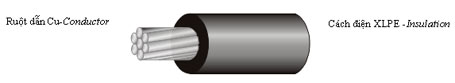 * Áp dụng cho dây có ruột bằng sợi đồng cứng ( applied to conductor of hard copper wire)Đặc tính kỹ thuật cho dây CX-0,6/1kV - Ruột dẫn ép chặt :   ( Tech. Characteristics of, CX-0,6/1kV- CC conductor ):* Chỉ tiêu Lực kéo đứt của cáp có ruột dẫn ép chặt bằng Lực kéo đứt của cáp có ruột dẫn không ép chặt nhân với Hệ số trong bảng sau (Breaking load of circular compacted conductor equal the Breaking load of circular non compacted conductor times the Rating factor as in following table):CÁP ĐIỆN LỰC HẠ THẾ 1- 4 LÕI, LÕI, RUỘT ĐỒNG, CÁCH ĐIỆN XLPE, VỎ PVC CXV – 0,6/1 KVCông dụng : cáp điện lực 1 đến 4 lõi , ruột đồng, cách điện XLPE, vỏ PVC, dùng để truyền tải, phân phối điện trong công nghiệp, cấp điện áp 600/1000V, tần số 50Hz, lắp đặt cố định- Nhiệt độ làm việc dài hạn cho phép đối với cáp là 90OC. - Nhiệt độ cực đại cho phép khi ngắn mạch với thời gian không quá 5 giây là 2500C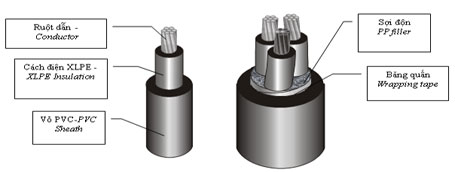 1- Loại 1 lõi (1 core ) :          2- Loại 2 lõi (2 cores ):
          3- Loại 3 lõi (3 cores ): CÁP ĐIỆN LỰC HẠ THẾ 1- 4 LÕI, LÕI, RUỘT ĐỒNG, CÁCH ĐIỆN XLPE , VỎ PVC GIÁP BẢO VỆ 2 TẦNG LỚP BĂNG KIM LOẠI CXV/DTA – 0,6/1 KVTỔNG QUAN : 
- Công dụng : cáp điện lực 1 đến 4 lõi , ruột đồng, cách điện XLPE, vỏ PVC, dùng để truyền tải, phân phối điện trong công nghiệp, cấp điện áp 600/1000V, tần số 50Hz, lắp đặt cố định 
- Nhiệt độ làm việc dài hạn cho phép đối với cáp là 90OC. - Nhiệt độ cực đại cho phép khi ngắn mạch với thời gian không quá 5 giây là 2500C1-Loại 1 lõi giáp băng nhôm (1 core- double aluminum tape armour) CXV/DATA: 2- Loại 2 lõi giáp băng thép ( 2 core-Double steel tape armour ) CXV/DSTA :        III.3-  Loại 3 lõi giáp băng thép ( 3 core-Double steel tape armour ) CXV/DSTA :CÁP ĐIỆN LỰC HẠ THẾ 1- 4 LÕI, LÕI, RUỘT ĐỒNG, CÁCH ĐIỆN XLPE, VỎ PVC,GIÁP BẢO VỆ 1 LỚP KIM LOẠI CXV/WA – 0,6/1 KVTổng quan:- Công dụng : cáp điện lực 1 đến 4 lõi , ruột đồng, cách điện XLPE, vỏ PVC, dùng để truyền tải, phân phối điện trong công nghiệp, cấp điện áp 600/1000V, tần số 50Hz, lắp đặt cố định - Nhiệt độ làm việc dài hạn cho phép đối với cáp là 90OC. - Nhiệt độ cực đại cho phép khi ngắn mạch với thời gian không quá 5 giây là 2500C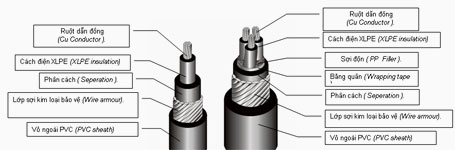             1-Loại 1 lõi giáp sợi nhôm (1 core - Aluminum wire armour) CXV/AWA:                  2- Loại 2 lõi giáp sợi thép (2 core - steel wire armour) CXV/SWA:      III.3- Loại 3 lõi giáp sợi thép (3 core - steel wire armour) CXV/SWA:CÁP ĐIỆN LỰC HẠ THẾ 1- 4 LÕI, LÕI, RUỘT ĐỒNG, CÁCH ĐIỆN XLPE, VỎ HDPE ( CXE-0,6/1 KVCông dụng : cáp điện lực 1 đến 4 lõi , ruột đồng, cách điện XLPE, vỏ HDPE, dùng để truyền tải, phân phối điện trong công nghiệp, cấp điện áp 600/1000V, tần số 50Hz, lắp đặt cố định- Nhiệt độ làm việc dài hạn cho phép đối với cáp là 90OC. - Nhiệt độ cực đại cho phép khi ngắn mạch với thời gian không quá 5 giây là 2500C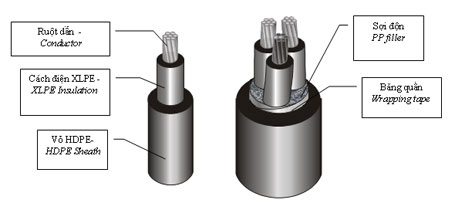 CÁP ĐIỆN LỰC HẠ THẾ 1- 4 LÕI, LÕI, RUỘT ĐỒNG, CÁCH ĐIỆN XLPE, VỎ HDPE, GIÁP 2 LỚP BĂNG KIM LỌAI ( CXE/DTA )TỔNG QUAN: -  Công dụng : Cáp điện lực 1 đến 4 lõi , ruột đồng, cách điện XLPE và vỏ bằng nhựa HDPE, giáp 2 lớp băng kim loại dùng để truyền tải, phân phối điện trong công nghiệp, cấp điện áp 0,6/1KV, lắp đặt cố định -          Nhiệt độ làm việc dài hạn cho phép đối với cáp là 90OC. 
-          Nhiệt độ cực đại cho phép khi ngắn mạch là 250 oC , với thời gian không quá 5 giây 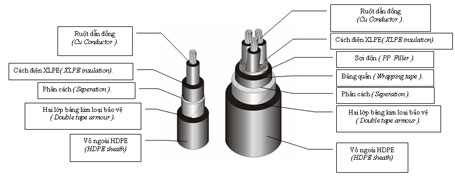 CÁP ĐIỆN LỰC HẠ THẾ 1- 4 LÕI, LÕI, RUỘT ĐỒNG, CÁCH ĐIỆN XLPE, VỎ HDPE, GIÁP BẢO VỆ 1 LỚP SỢI KIM LỌAI ( CXE/WA – 0,6/1 KV)- Công dụng : cáp điện lực 1 đến 4 lõi , ruột đồng, cách điện XLPE, vỏ HDPE, dùng để truyền tải, phân phối điện trong công nghiệp, cấp điện áp 600/1000V, tần số 50Hz, lắp đặt cố định
- Nhiệt độ làm việc dài hạn cho phép đối với cáp là 90OC. - Nhiệt độ cực đại cho phép khi ngắn mạch với thời gian không quá 5 giây là 2500C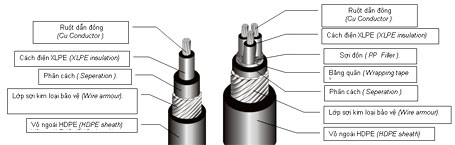 Ruột dẫnRuột dẫnRuột dẫnBề dày cách điện
Insul thicknessĐ. kính tổng gần đúngAppr. Overall diameterKh. lượng dây (Gần đúng)Approx. weightĐ. Trở DC ở 20OC /kmDC res. at 20OC (max)Lực kéo ĐứtBreaking load*(min)Mặt cắt
Danh định
Nominal area N0 Kết cấu
StructureĐ/kính Ruột dẫnCond diameterBề dày cách điện
Insul thicknessĐ. kính tổng gần đúngAppr. Overall diameterKh. lượng dây (Gần đúng)Approx. weightĐ. Trở DC ở 20OC /kmDC res. at 20OC (max)Lực kéo ĐứtBreaking load*(min)mm2N0 /mmmmmmmmKg/KmW/kmN1,07/0,4251,280,731318,103931,57/0,521,560,731812,105892,07/0,601,800,73239,437852,57/0,672,010,73287,419793,57/0,802,400,74395,30139547/0,852,550,74434,6115765,57/1,003,000,74583,40218167/1,043,120,75633,08234087/1,203,600,75822,313115107/1,354,050,751021,833758117/1,404,200,761091,714118147/1,604,800,761411,334649167/1,705,100,771581,156031227/2,006,000,982210,848347257/2,146,420,982510,7279463307/2,306,900,992890,63511034357/2,527,560,993440,52413141387/2,607,801,0102680,497141005019/1,809,001,0114740,387174556019/2,0010,001,0125820,309211207019/2,1410,701,1136670,268271158019/2,3011,501,1147670,234316169519/2,5212,601,1159160,1933763710019/2,6013,001,2159780,1844038412019/2,8014,001,21611300,1534684512519/2,9014,501,21712100,14165025115037/2,3016,101,41914830,1245515118537/2,5217,641,62117850,09917330320037/2,6018,201,62118960,09407865424061/2,2520,251,72423310,07549383725061/2,3020,701,72424330,07389784430061/2,5222,681,82629160,060110742232561/2,6023,401,92731070,057612146740061/2,9026,102,03038550,047014498850061/3,2028,802,23346930,036618640963061/3,6132,492,43759640,028323255080061/4,1136,992,64276780,0221305934Ruột dẫnRuột dẫnRuột dẫnBề dày cách điệnInsul thicknessĐ. kính tổng gần đúngAppr. Overall diameterKh. lượng dây (Gần đúngApprox. weightĐ. Trở DC ở 20OC /kmDC res. at 20OC (max)Mặt cắt
Danh định   Nominal areaN0 Kết cấuStructureĐ/kính Ruột dẫnCond diameterBề dày cách điệnInsul thicknessĐ. kính tổng gần đúngAppr. Overall diameterKh. lượng dây (Gần đúngApprox. weightĐ. Trở DC ở 20OC /kmDC res. at 20OC (max)mm2N0 /mmmmmmmmKg/KmW/km167/1,734,740,761561,15227/2,035,580,972180,84257/2,175,970,982480,727307/2,336,420,982850,635357/2,567,030,993400,524387/2,647,251,093640,4975019/1,838,371,0104700,3876019/2,039,301,0115760,3097019/2,179,951,1126610,2688019/2,3310,701,1137600,2349519/2,5611,721,1149080,19310019/2,6412,091,2149700,18412037/2,0613,021,21511200,15312519/2,9413,491,21612000,141615037/2,3314,971,41814720,12418537/2,5616,411,62017700,099120061/2,0318,551,62018820,094024061/2,2818,831,72223140,075425061/2,3319,251,72324150,073830061/2,5621,091,82528950,060132561/2,6421,761,92630850,057640061/2,9424,272,02838280,047050061/3,2526,782,23146610,036663061/3,6630,182,43559230,028380061/4,1634,372,64076260,0221Xoắn (stranding)Xoắn (stranding)Hệ số (Rating factor)%Số sợi (No. of wire)Số lớp (No. of layer)Hệ số (Rating factor)%7193761123496939190Mã SPCODE Ruột dẫn-ConductorRuột dẫn-ConductorRuột dẫn-ConductorBề dàycách điệnInsul. thicknessBề dày vỏSheath thicknessĐường kính tổngOveral dia.Khối lượng cápApprox. weightĐ. Trở DC ở 20OCDC res. at 200C(Max)Mã SPCODE Mặt cắtdanh địnhNominal areaKết cấuStructureĐ/kínhruột dẫnConductor dia.Bề dàycách điệnInsul. thicknessBề dày vỏSheath thicknessĐường kính tổngOveral dia.Khối lượng cápApprox. weightĐ. Trở DC ở 20OCDC res. at 200C(Max)Mã SPCODE mmN0/mmmmmmmmmmkg/km/km106010117/0,421,2750,71,453918,1010601021,57/0,521,560,71,464612,10106010327/0,601,800,71,46539,4310601042,57/0,672,010,71,46597,4110601053,57/0,802,400,71,47725,30106010647/0,852,550,71,47784,6110601075,57/1,003,000,71,47953,40106010867/1,043,120,71,471013,08106010987/1,203,600,71,481232,311060110107/1,354,050,71,481461,831060111117/1,404,200,71,481541,711060112147/1,604,800,71,491901,331060113167/1,705,100,71,492091,151060114227/2,006,000,91,4112800,841060115257/2,146,420,91,4113130,7271060116307/2,306,900,91,4113540,6351060117357/2,527,560,91,4124130,5241060118387/2,607,801,01,4134400,49710601195019/1,809,001,01,4145540,38710601206019/2,0010,001,01,4156680,30910601217019/2,1410,701,11,4167590,26810601228019/2,3011,501,11,4168640,23410601239519/2,5212,601,11,41810200,193106012410019/2,6013,001,21,41810860,184106012512019/2,8014,001,21,51912530,153106012612519/2,9014,501,21,52013370,147106012715037/2,3016,101,41,62216340,124106012818537/2,5217,641,61,62419490,0991106012920037/2,6018,201,61,62520650,0940106013024061/2,2520,251,71,72725280,0754106013125061/2,3020,701,71,72826340,0738106013230061/2,5222,681,81,83031470,0601106013332561/2,6023,41,91,93133610,0576106013440061/2,9026,102,02,03441490,0470106013550061/3,2028,802,22,13750330,0366106013663061/3,6132,452,42,24263620,0283106013780061/4,1036,962,62,44781670,0221Mã SPCode Ruột dẫn-ConductorRuột dẫn-ConductorRuột dẫn-ConductorBề dàycách điệnInsul. thicknessBề dày vỏSheath thicknessĐường kính tổngOveral dia.Khối lượng cápApprox. weightĐ. Trở DC ở 20OCDC res. at 200C(Max)Mã SPCode Mặt cắtdanh địnhNominal areaKết cấuStructureĐ/kínhruột dẫnConductor dia.Bề dàycách điệnInsul. thicknessBề dày vỏSheath thicknessĐường kính tổngOveral dia.Khối lượng cápApprox. weightĐ. Trở DC ở 20OCDC res. at 200C(Max)Mã SPCode mmN0/mmmmmmmmmmkg/km/km106020117/0,4251,2750,71,81012018,1010602021,57/0,521,500,71,81013912,10106020327/0,601,800,71,8111589,4310602042,57/0,672,010,71,8111757,4110602053,57/0,802,400,71,8122115,30106020647/0,852,550,71,8122254,6110602075,57/1,003,000,71,8132733,40106020867/1,043,120,71,8132873,08106020987/1,203,600,71,8143462,311060210107/1,354,050,71,8154071,831060211117/1,404,200,71,8164281,711060212147/1,604,800,71,8175211,331060213167/1,705,100,71,8174771,151060214227/2,006,000,91,8196390,841060215257/2,146,420,91,8207130,7271060216307/2,306,900,91,8218020,6351060217357/2,527,560,91,8239340,5241060218387/2,607,801,01,8239970,49710602195019/1,809,001,01,82612500,38710602206019/2,0010,001,01,82815000,30910602217019/2,1410,701,11,83017050,26810602228019/2,3011,501,11,93119510,23410602239519/2,5212,601,11,93422950,193106022410019/2,6013,001,22,03524610,184106022512019/2,8014,001,22,13728270,153106022612519/2,9014,501,22,13830110,147106022715037/2,3016,101,42,24236740,124106022818537/2,5217,641,62,44744300,0991106022920037/2,6018,201,62,44846860,0940106023024061/2,2520,251,72,65357380,0754106023125061/2,3020,701,72,65459710,0738106023230061/2,5222,681,82,85971360,0601106023332561/2,6023,401,92,86075840,0576106023440061/2,9026,102,03,06793650,0470Mã SPCode Ruột dẫn-ConductorRuột dẫn-ConductorRuột dẫn-ConductorBề dàycách điệnInsul. thicknessBề dày vỏSheath thicknessĐường kính tổngOveral dia.Khối lượng cápApprox. weightĐ. Trở DC ở 20OCDC res. at 200C(Max)Mã SPCode Mặt cắtdanh địnhNominal areaKết cấuStructureĐ/kínhruột dẫnConductor dia.Bề dàycách điệnInsul. thicknessBề dày vỏSheath thicknessĐường kính tổngOveral dia.Khối lượng cápApprox. weightĐ. Trở DC ở 20OCDC res. at 200C(Max)Mã SPCode mmN0/mmmmmmmmmmkg/km/km106030117/0,4251,2750,71,81013418,1010603021,57/0,521,500,71,81115912,10106030327/0,601,800,71,8111829,4310603042,57/0,672,010,71,8122047,4110603053,57/0,802,400,71,8132505,30106030647/0,852,550,71,8132694,6110603075,57/1,003,000,71,8143313,40106030867/1,043,120,71,8143493,08106030987/1,203,600,71,8154262,311060310107/1,354,050,71,8165061,831060311117/1,404,200,71,8165341,711060312147/1,604,800,71,8186561,331060313167/1,705,100,71,8186391,151060314227/2,006,000,91,8218630,841060315257/2,146,420,91,8229670,7271060316307/2,306,900,91,82310940,6351060317357/2,527,560,91,82412810,5241060318387/2,607,801,01,82513670,49710603195019/1,809,001,01,82817240,38710603206019/2,0010,001,01,83020810,30910603217019/2,1410,701,11,93223840,26810603228019/2,3011,501,11,93427150,23410603239519/2,5212,601,12,03632230,193106032410019/2,6013,001,22,13834510,184106032512019/2,8014,001,22,14039510,153106032612519/2,9014,501,22,24142320,147106032715037/2,3016,101,42,34651730,124106032818537/2,5217,641,62,55062230,0991106032920037/2,6018,201,62,55265910,0940106033024061/2,2520,251,72,75780750,0754106033125061/2,3020,701,72,75884090,0738106033230061/2,5222,681,82,963100540,0601106033332561/2,6023,401,93,065107200,0576106033440061/2,9026,102,03,272132470,0470Mã SPCODE Ruột dẫn-ConductorRuột dẫn-ConductorRuột dẫn-ConductorBề dàycách điệnInsul. thicknessBề dàybăngTape thicknessBề dày vỏSheath thicknessĐường kính tổngOveral dia.Khối lượng cápApprox. weightĐ. Trở DC ở 20OCDC res. at 200C(Max)Mã SPCODE Mặt cắtdanh địnhNominal areaKết cấuStructureĐ/kínhruột dẫnConductor dia.Bề dàycách điệnInsul. thicknessBề dàybăngTape thicknessBề dày vỏSheath thicknessĐường kính tổngOveral dia.Khối lượng cápApprox. weightĐ. Trở DC ở 20OCDC res. at 200C(Max)Mã SPCODE mmN0/mmmmmmmmmmmmkg/km/km1060614227/2,006,000,90,51,8154560,841060615257/2,146,420,90,51,8164950,7271060616307/2,306,900,90,51,8165420,6351060617357/2,527,560,90,51,8176110,5241060618387/2,607,801,00,51,8176440,49710606195019/1,809,001,00,51,8197750,38710606206019/2,0010,001,00,51,8209030,30910606217019/2,1410,701,10,51,82010070,26810606228019/2,3011,501,10,51,82111230,23410606239519/2,5212,601,10,51,82212950,193106062410019/2,6013,001,20,51,82313690,184106062512019/2,8014,001,20,51,82415420,153106062612519/2,9014,501,20,51,82516320,147106062715037/2,3016,101,40,51,82719460,124106062818537/2,5217,641,60,51,82822870,0991106062920037/2,6018,201,60,51,82924100,0940106063024061/2,2520,251,70,51,93129050,0754106063125061/2,3020,701,70,51,93230160,0738106063230061/2,5222,681,80,52,03535930,0601106063332561/2,6023,401,90,52,03638050,0576106063440061/2,9026,102,00,52,13946360,0470106063550061/3,2028,802,20,52,24255640,0366106063663061/3,6132,492,40,52,44769940,0283106063780061/4,1036,902,60,52,55288740,0221Mã SPCODE Ruột dẫn-ConductorRuột dẫn-ConductorRuột dẫn-ConductorBề dàycách điệnInsul. thicknessBề dàybăngTape thicknessBề dày vỏSheath thicknessĐường kính tổngOveral dia.Khối lượng cápApprox. weightĐ. Trở DC ở 20OCDC res. at 200C(Max)Mã SPCODE Mặt cắtdanh địnhNominal areaKết cấuStructureĐ/kínhruột dẫnConductor dia.Bề dàycách điệnInsul. thicknessBề dàybăngTape thicknessBề dày vỏSheath thicknessĐường kính tổngOveral dia.Khối lượng cápApprox. weightĐ. Trở DC ở 20OCDC res. at 200C(Max)Mã SPCODE mmN0/mmmmmmmmmmmmkg/km/km10607053,57/0,802,400,70,21,8153725,30106070647/0,852,550,70,21,8153914,6110607075,57/1,003,000,70,21,8164513,40106070867/1,043,120,70,21,8164683,08106070987/1,203,600,70,21,8175402,311060710107/1,354,050,70,21,8186131,831060711117/1,404,200,70,21,8186381,711060712147/1,604,800,70,21,8207471,331060713167/1,705,100,70,21,8207021,151060714227/2,006,000,90,21,8229000,841060715257/2,146,420,90,21,8239850,7271060716307/2,306,900,90,21,82410870,6351060717357/2,527,560,90,21,82512370,5241060718387/2,607,801,00,21,82613110,49710607195019/1,809,001,00,21,82915960,38710607206019/2,0010,001,00,21,83118740,30910607217019/2,1410,701,10,21,93321500,26810607228019/2,3011,501,10,22,03524210,23410607239519/2,5212,601,10,52,13832710,193106072410019/2,6013,001,20,52,14034550,184106072512019/2,8014,001,20,52,24238790,153106072612519/2,9014,501,20,52,24340910,147106072715037/2,3016,101,40,52,44749160,124106072818537/2,5217,641,60,52,55257980,0991106072920037/2,6018,201,60,52,65361110,0940106073024061/2,2520,251,70,52,75873030,0754106073125061/2,3020,701,70,52,85975900,0738106073230061/2,5222,681,80,52,96488930,0601106073332561/2,6023,401,90,53,06694260,0576106073440061/2,9026,102,00,53,273114310,0470Mã SPCODE Ruột dẫn-ConductorRuột dẫn-ConductorRuột dẫn-ConductorBề dàycách điệnInsul. thicknessBề dàybăngTape thicknessBề dày vỏSheath thicknessĐường kính tổngOveral dia.Khối lượng cápApprox. weightĐ. Trở DC ở 20OCDC res. at 200C(Max)Mã SPCODE Mặt cắtdanh địnhNominal areaKết cấuStructureĐ/kínhruột dẫnConductor dia.Bề dàycách điệnInsul. thicknessBề dàybăngTape thicknessBề dày vỏSheath thicknessĐường kính tổngOveral dia.Khối lượng cápApprox. weightĐ. Trở DC ở 20OCDC res. at 200C(Max)Mã SPCODE mmN0/mmmmmmmmmmmmkg/km/km10608042,57/0,672,010,70,21,8153627,4110608053,57/0,802,400,70,21,8154195,30106080647/0,852,550,70,21,8164424,6110608075,57/1,003,000,70,21,8175183,40106080867/1,043,120,70,21,8175393,08106080987/1,203,600,70,21,8186302,311060810107/1,354,050,70,21,8197231,831060811117/1,404,200,70,21,8197561,711060812147/1,604,800,70,21,8218951,331060813167/1,705,100,70,21,8218781,151060814227/2,006,000,90,21,82311400,841060815257/2,146,420,90,21,82412560,7271060816307/2,306,900,90,21,82513970,6351060817357/2,527,560,90,21,82716030,5241060818387/2,607,801,00,21,82817020,49710608195019/1,809,001,00,21,83020930,38710608206019/2,0010,001,00,21,93325270,30910608217019/2,1410,701,10,52,03632920,26810608228019/2,3011,501,10,52,13836890,23410608239519/2,5212,601,10,52,24142670,193106082410019/2,6013,001,20,52,24245140,184106082512019/2,8014,001,20,52,34551190,153106082612519/2,9014,501,20,52,34654130,147106082715037/2,3016,101,40,52,55165340,124106082818537/2,5217,641,60,52,75677410,0991106082920037/2,6018,201,60,52,75781440,0940106083024061/2,2520,251,70,52,96298100,0754106083125061/2,3020,701,70,52,963101740,0738106083230061/2,5222,681,80,53,168119670,0601106083332561/2,6023,401,90,53,170126630,0576106083440061/2,9026,102,00,53,478154620,0470Mã SPCODE Ruột dẫn-ConductorRuột dẫn-ConductorRuột dẫn-ConductorBề dàycách điệnInsul. thicknessSố sợi / đkính sợi giápN0 / Dia.of armour wireBề dày vỏSheath thicknessĐường kính tổngOveral dia.Khối lượng cápApprox. weightĐ. Trở DC ở 20OCDC res. at 200C(Max)Mã SPCODE Mặt cắtdanh địnhNominal areaKết cấuStructureĐ/kínhruột dẫnConductor dia.Bề dàycách điệnInsul. thicknessSố sợi / đkính sợi giápN0 / Dia.of armour wireBề dày vỏSheath thicknessĐường kính tổngOveral dia.Khối lượng cápApprox. weightĐ. Trở DC ở 20OCDC res. at 200C(Max)Mã SPCODE mmN0/mmmmmmmmmmmmkg/km/km1061111117/1,404,200,733/ 0,81,8132731,711061112147/1,604,800,736/ 0,81,8133151,331061113167/1,705,100,737/ 0,81,8143391,151061114227/2,006,000,942/ 0,81,8154240,841061115257/2,146,420,943/ 0,81,8154620,7271061116307/2,306,900,945/ 0,81,8165080,6351061117357/2,527,560,948/ 0,81,8175750,5241061118387/2,607,801,049/ 0,81,8176080,49710611195019/1,809,001,055/ 0,81,8187360,38710611206019/2,0010,001,058/ 0,81,8198600,30910611217019/2,1410,701,132/ 1,61,8209630,26810611228019/2,3011,501,134/ 1,61,82311810,23410611239519/2,5212,601,136/ 1,61,82413550,193106112410019/2,6013,001,237/ 1,61,82414300,184106112512019/2,8014,001,239/ 1,61,82516060,153106112612519/2,9014,501,240/ 1,61,82616980,147106112715037/2,3016,101,443/ 1,61,82820180,124106112818537/2,5217,641,647/ 1,61,83023660,0991106112920037/2,6018,201,649/ 1,61,93024910,0940106113024061/2,2520,251,743/ 2,02,03330690,0754106113125061/2,3020,701,744/ 2,02,03432010,0738106113230061/2,5222,681,848/2,02,13737780,0601106113332561/2,6023,401,949/2,02,13840090,0576106113440061/2,9026,102,053/2,02,24148620,0470106113550061/3,2028,802,247/2,52,44559360,0366106113663061/3,6132,492,452/2,52,55074190,0283106113780061/4,1036,902,657/2,52,75593440,0221Mã SPCodeRuột dẫn-ConductorRuột dẫn-ConductorRuột dẫn-ConductorBề dàycách điệnInsul. thicknessSố sợi / đkính sợi giápN0 / Dia.of armour wireBề dày vỏSheath thicknessĐường kính tổngOveral dia.Khối lượng cápApprox. weightĐ. Trở DC ở 20OCDC res. at 200C(Max)Mã SPCodeMặt cắtdanh địnhNominal areaKết cấuStructureĐ/kínhruột dẫnConductor dia.Bề dàycách điệnInsul. thicknessSố sợi / đkính sợi giápN0 / Dia.of armour wireBề dày vỏSheath thicknessĐường kính tổngOveral dia.Khối lượng cápApprox. weightĐ. Trở DC ở 20OCDC res. at 200C(Max)Mã SPCodemmN0/mmmmmmmmmmmmkg/km/km10612042,57/0,672,010,739/0,81,8153987,4110612053,57/0,802,400,742/0,81,8164495,30106120647/0,852,550,743/0,81,8164704,6110612075,57/1,003,000,746/0,81,8175343,40106120867/1,043,120,747/0,81,8175523,08106120987/1,203,600,751/0,81,8186312,311061210107/1,354,050,754/0,81,8197081,831061211117/1,404,200,755/0,81,8197351,711061212147/1,604,800,731/1,61,82211191,331061213167/1,705,100,731/1,61,82210751,151061214227/2,006,000,936/1,61,82513280,841061215257/2,146,420,938/1,61,82514370,7271061216307/2,306,900,939/1,61,82615470,6351061217357/2,527,560,942/1,61,82817330,5241061218387/2,607,801,044/1,61,82918310,49710612195019/1,809,001,048/1,61,93121720,38710612206019/2,0010,001,042/2,02,03427340,30910612217019/2,1410,701,145/2,02,03630520,26810612228019/2,3011,501,148/2,02,13833860,23410612239519/2,5212,601,151/2,02,24138370,193106122410019/2,6013,001,253/2,02,24240440,184106122512019/2,8014,001,245/2,52,34548640,153106122612519/2,9014,501,246/2,52,34650930,147106122715037/2,3016,101,451/2,52,55160230,124106122818537/2,5217,641,655/2,52,65570450,0991106122920037/2,6018,201,656/2,52,75673740,0940Mã SPCODE Ruột dẫn-ConductorRuột dẫn-ConductorRuột dẫn-ConductorBề dàycách điệnInsul. thicknessSố sợi / đkính sợi giápN0 / Dia.of armour wireBề dày vỏSheath thicknessĐường kính tổngOveral dia.Khối lượng cápApprox. weightĐ. Trở DC ở 20OCDC res. at 200C(Max)Mã SPCODE Mặt cắtdanh địnhNominal areaKết cấuStructureĐ/kínhruột dẫnConductor dia.Bề dàycách điệnInsul. thicknessSố sợi / đkính sợi giápN0 / Dia.of armour wireBề dày vỏSheath thicknessĐường kính tổngOveral dia.Khối lượng cápApprox. weightĐ. Trở DC ở 20OCDC res. at 200C(Max)Mã SPCODE mmN0/mmmmmmmmmmmmkg/km/km10613042,57/0,672,010,741/0,81,8154387,4110613053,57/0,802,400,744/0,81,8164995,30106130647/0,852,550,745/0,81,8175234,6110613075,57/1,003,000,749/0,81,8176063,40106130867/1,043,120,750/0,81,8186293,08106130987/1,203,600,754/0,81,8197262,311061310107/1,354,050,757/0,81,8208231,831061311117/1,404,200,759/0,81,8208611,711061312147/1,604,800,733/1,61,82312911,331061313167/1,705,100,733/1,61,82312731,151061314227/2,006,000,938/1,61,82615890,841061315257/2,146,420,940/1,61,82717290,7271061316307/2,306,900,942/1,61,82818920,6351061317357/2,527,560,945/1,61,82921330,5241061318387/2,607,801,046/1,61,83022400,49710613195019/1,809,001,042/2,01,93429400,38710613206019/2,0010,001,045/2,02,03634290,30910613217019/2,1410,701,148/2,02,13938210,26810613228019/2,3011,501,151/2,02,24142560,23410613239519/2,5212,601,155/2,02,24348630,193106132410019/2,6013,001,246/2,52,34555290,184106132512019/2,8014,001,249/2,52,44862010,153106132612519/2,9014,501,250/2,52,44965100,147106132715037/2,3016,101,456/2,52,65477640,124106132818537/2,5217,641,661/2,52,85990720,099106132920037/2,5018,201,662/2,52,86094880,094